Stem and Leaf diagramsDraw out the stem and leaf diagram for each set of numbers below.Find the averagesNotes on averagesmode is the most common number (the one that appears the most)median is the middle number (or the middle of the middle two numbers) when all of the numbers are in ordermean – add all the numbers together, find the total, divide by the amount of numbers you addedrange is the highest take away the lowest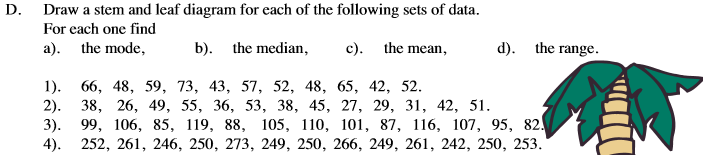 Answers to check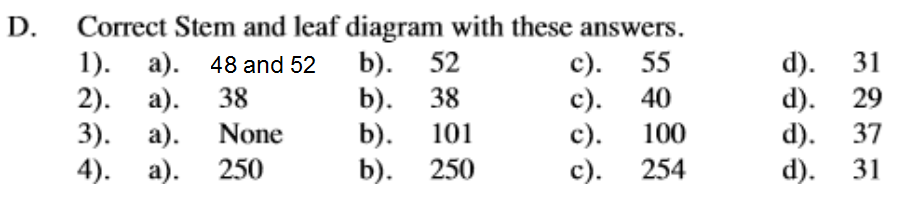 